  PORTARIA Nº 194DE 01 DE ABRIL DE 2024.“Dispõe sobre a Concessão de Licença Prêmio a servidora municipal.” 		FRANCISCO DE ASSIS ARAÚJO JUNIOR, Prefeito Municipal de Malhador, no uso de suas atribuições que lhe confere o artigo 60, da Lei Municipal 052/1987,		RESOLVE:		Art. 1° Conceder Licença Prêmio de 01 (um) mês, referente ao período de 01 de abril de 2024 a 01 de maio 2024, a servidora MARIA DE FÁTIMA MENEZES DE OLIVEIRA, portadora do registro de identidade n°928.306, emitida pela SSP/SE, inscrita no CPF/MF sob o n° 868.830.705-91, no cargo efetivo de Agente Comunitário de Saúde, integrante do quadro de pessoal efetivo do Poder Executivo, lotada na Secretaria Municipal de Saúde.	Art. 2° Esta portaria entra em vigor na data de sua publicação, revogadas as disposições em contrários.Gabinete do Prefeito, Malhador (SE), em 01 de abril de 2024.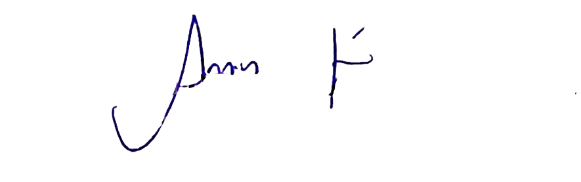 FRANCISCO DE ASSIS ARAÚJO JUNIORPrefeito